Publicado en Madrid el 17/09/2021 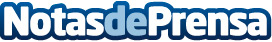 FORUM vuelve a reunir a los principales líderes para impulsar la transformación de EspañaLa edición de este año se celebrará durante la mañana del próximo 23 de septiembre y se emitirá en directo y en abierto desde Madrid para todo el mundo. Organizado por Trivu, el mayor ecosistema de y para el talento en el mundo, cuenta con el apoyo de Iberdrola, Cuatrecasas, Cepsa, NH Hotel Group, Renfe, KPMG, Sanofi, Hijos de Rivera, LinkedIn o Vicky Foods, entre otrasDatos de contacto:María Contenente91 302 28 60Nota de prensa publicada en: https://www.notasdeprensa.es/forum-vuelve-a-reunir-a-los-principales Categorias: Nacional Derecho Finanzas Marketing Recursos humanos Otras Industrias http://www.notasdeprensa.es